 Australian Capital TerritoryCorrections Management (Keys and Fobs – Maintenance) Procedure Revocation 2021Notifiable instrument NI2021-4made under the  Corrections Management Act 2007, s 14 (Corrections policies and operating procedures)1	Name of instrumentThis instrument is the Corrections Management (Keys and Fobs – Maintenance) Procedure Revocation 2021.2	CommencementThis instrument commences on the day after its notification day.3.	RevocationThis instrument revokes the Corrections Management (Keys and Fobs – Maintenance) Operating Procedure 2020 [NI2020-797].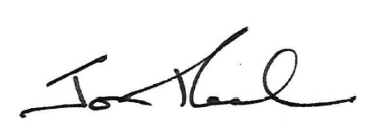 Jon PeachCommissionerACT Corrective Services24 December 2020